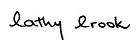 Cathy CrookAAAE Board of Directors (Secretary)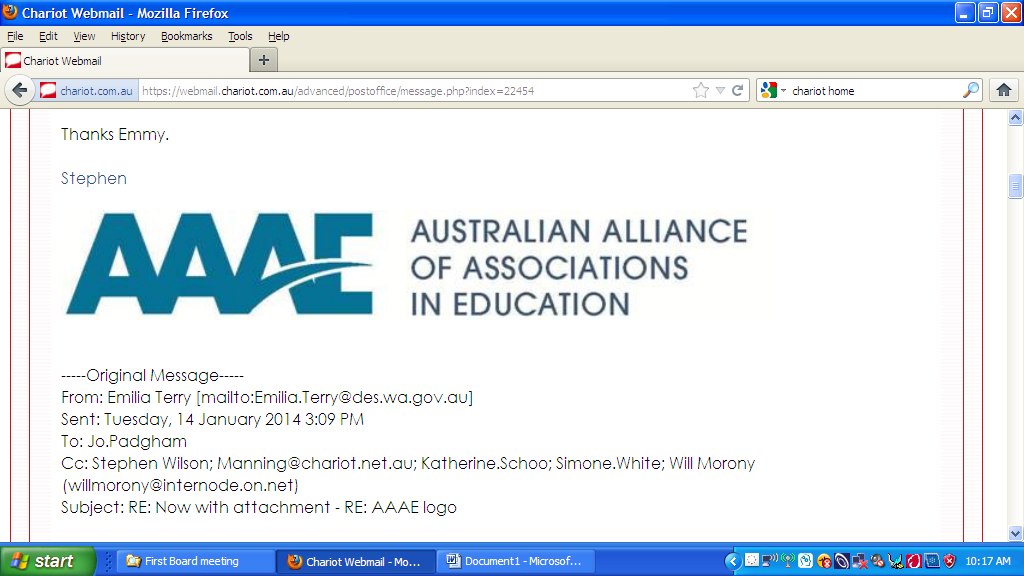  PO Box 3106  MARRICKVILLE METRO   NSW  2042 Fax: 61 (0)2 8020 3933 Email: secretary@aaae.edu.au PO Box 3106  MARRICKVILLE METRO   NSW  2042 Fax: 61 (0)2 8020 3933 Email: secretary@aaae.edu.auAGM MinutesACARA Offices, SydneySaturday 2 March 2019AGM MinutesACARA Offices, SydneySaturday 2 March 2019ItemActionsActionsWelcome and Opening Welcome and Opening Meeting commenced at 2:15pmSherryl Saunders welcomed all member association delegates and current Board members to the 2019 Annual General Meeting of Members of the Australian Alliance of Associations in Education (AAAE) being held at the ACARA Offices, SydneyMeeting commenced at 2:15pmSherryl Saunders welcomed all member association delegates and current Board members to the 2019 Annual General Meeting of Members of the Australian Alliance of Associations in Education (AAAE) being held at the ACARA Offices, Sydney1.Minutes of the 2018 AGMMinutes of the 2018 AGMRecommendation 1To approve the Minutes of the 2018 AGMMoved / Seconded: Sherryl S / Libby TRecommendation 1To approve the Minutes of the 2018 AGMMoved / Seconded: Sherryl S / Libby TPassedPassed2.Annual ReportAnnual ReportPresident’s ReportSpeaking to a tabled report, Sherryl S:Summarised AAAE’s key achievements in the reporting year, including:highlighting progress and achievements to date against the Strategic Planexemplifying how the association is becoming recognised as a voice in the national educational and political scenenoting collaborative development of the Compelling Message From Australia’s Educators and AAAE being acknowledged for that workOutlined 2019 priorities focused on:Review of Strategic Plan for continuing relevance and enactmentStrengthening engagement with influential bodies (eg ACARA, AITSL, ESA)Conducting professional learning furthering the work of AAAE, its member associations and individual practicing educationalistsThanked all members for their support and contributions, making special mention of the Board of Directors and recognising Kathy Schoo as a retiring Director for her quality input over an extended period including guiding AAAE transition to its current iterationRecommendation 2To receive and consider the President’s Report of AAAE for the year ended 31 December 2018Moved / Seconded: Sherryl S / Cathy CThe Board congratulated Sherryl for her diligence in the President role in positioning AAAEPresident’s ReportSpeaking to a tabled report, Sherryl S:Summarised AAAE’s key achievements in the reporting year, including:highlighting progress and achievements to date against the Strategic Planexemplifying how the association is becoming recognised as a voice in the national educational and political scenenoting collaborative development of the Compelling Message From Australia’s Educators and AAAE being acknowledged for that workOutlined 2019 priorities focused on:Review of Strategic Plan for continuing relevance and enactmentStrengthening engagement with influential bodies (eg ACARA, AITSL, ESA)Conducting professional learning furthering the work of AAAE, its member associations and individual practicing educationalistsThanked all members for their support and contributions, making special mention of the Board of Directors and recognising Kathy Schoo as a retiring Director for her quality input over an extended period including guiding AAAE transition to its current iterationRecommendation 2To receive and consider the President’s Report of AAAE for the year ended 31 December 2018Moved / Seconded: Sherryl S / Cathy CThe Board congratulated Sherryl for her diligence in the President role in positioning AAAEPassedPassed3.Financial ReportFinancial ReportTreasurer’s ReportWill M was not able to be present for the AGM but during the associated Forum he spoke to a tabled financial report outlining key income and expense categories, also proposing a shift to accrual accounting which was agreed by membersWill thanked Michael Zhu and PETAA for maintaining the financial records of AAAERecommendation 3To receive and consider the Financial Report of AAAE for the year ended 31 December 2018Moved / Seconded: Sherryl S / Kathy STreasurer’s ReportWill M was not able to be present for the AGM but during the associated Forum he spoke to a tabled financial report outlining key income and expense categories, also proposing a shift to accrual accounting which was agreed by membersWill thanked Michael Zhu and PETAA for maintaining the financial records of AAAERecommendation 3To receive and consider the Financial Report of AAAE for the year ended 31 December 2018Moved / Seconded: Sherryl S / Kathy SPassedPassed4.Election of Director(s)The responsibility of the AGM is to elect Directors in accordance with the Constitution. Under AAAE’s Constitution, specifically Part IV, Directors are elected for a period of 2 years Directors continuing to fulfil elected term in 2019: Sherryl Saunders, Will Morony, Cathy Crook, Libby Tudball, Robyn Cox, Beryl ExleyDirectors newly elected for the period 2019 – 2021: Melyssa FuquaThe new AAAE Board has the Constitutional option [Part IV, Clause 13a) subsection 3) to appoint eligible Members or Delegates to the AAAE Board, until the next AGM.5.Special Business: Amend the ConstitutionAcknowledgement of the rigorous process of the Constitution review and the opportunity for Member consultationClarification that the association, not an individual, is the Member in the context of the AAAE ConstitutionMember has a right to speak … Delegate is the speakerRecommendation  4To accept the amended Constitution (presented as 7 individual motions, detailed below)A short discussion of the rationale for the change preceded the actual individual motionsspecified below:Expelling MembersThat Clause 8 d) be included8 d) If the Member who has had their membership of AAAE withdrawn remains unsatisfied by the Board’s response the matter will be referred to a professionally accredited mediator for resolution; and that the current Clause 8 d) be renamed Clause 8 e).Moved / Seconded: Sherryl S / Cathy CActual numbers of votes be recorded in MinutesThat Clause 12 a) 6) in the current Constitution be amended12 a) 6) At any General Meeting, unless a poll is demanded, a declaration by the Chair of the meeting that a resolution has been carried or lost, having regard to the particular majority required, and an entry to that effect in the minutes of the proceedings (which has been signed by the Chair of the relevant General Meeting or the next succeeding General Meeting) is conclusive evidence of the fact without proof of the number or proportion of votes recorded in favour or against the resolution. If a poll is duly demanded, it will be taken in such a manner and either at once or after an interval or adjournment or otherwise as the Chair of the meeting directs.Moved / Seconded: Sherryl S / Cathy CMembership from being on the Register That all of Clause 12 a) 8) in the current Constitution be omitted and that subsequent Clauses be renumbered to reflect this omission Moved / Seconded: Sherryl S / Christine ReidDecisions only at meetingsThat all of Clause 12 a) 13) in the current Constitution be omitted and subsequent Clauses be renumbered to reflect this omissionMoved / Seconded: Sherryl S / Cathy CComposition of the AAAE BoardThat Clause 13 a) 1) in the current Constitution be amended to read13 a) 1) The Board is to be up to eight (8) Directors comprising the President, Vice-President, Secretary and Treasurer and up to four (4) non-officer bearer Directors all of whom may be Delegates but up to three (3) of whom may be Representatives provided they are members of Members.Moved / Seconded: Sherryl S / Cathy CNote: Discussion at the November 2018 Forum acknowledged potential cost implication of up to three (3) Directors not “sponsored” by a host association but noted benefits of the approach re capacity building, maintaining corporate knowledge and/or capturing particular expertise.Immediate Past President as office bearerThat Clause 13 a) 3) in the current Constitution be amended to read13 a) 3) The Immediate Past President, upon nomination by and approval of the Board, can be a Director for up to two years following the AGM that they ceased to be President. If the Board opts for the Immediate Past President to be a non-office bearer Director, then the number comprising the Board will remain eight (8) so the number of positions of other non-office bearer Directors will fall to three (3).Moved / Seconded: Sherryl S / Kathy SMinor changes to wordingThat the changes recommended by Keith Roberts that have not otherwise been considered and/or acted on by this meeting be acceptedNote that these changes improve the quality of the AAAE Constitution in a technical sense (eg capitalisation of terms) without compromising the work of the organisation in any way.Moved / Seconded: Sherryl S / Melyssa FActioned in the affirmativePassedPassedPassedPassedPassedPassedPassedMeeting closed 3:00pm